Publicado en  el 01/02/2014 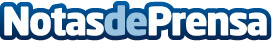 La moda infantil despide la 78ª edición de Pitti Bimbo en un ambiente general de optimismoDespués de tres días intensos, Pitti Bimbo ha clausurado su edición de invierno, celebrada del 16 al 19 de enero, confirmando las señales de satisfacción y confianza de la industria de la moda infantil internacional.Datos de contacto:ASEPRINota de prensa publicada en: https://www.notasdeprensa.es/la-moda-infantil-despide-la-78-edicion-de_1 Categorias: Ocio para niños http://www.notasdeprensa.es